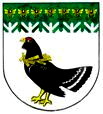 от 31 августа 2021 года № 384О внесение изменений в постановление администрацииот 02 октября 2017 года № 555 «О межведомственной комиссии по муниципальному финансовому контролю, обеспечению своевременности и полноты сбора налогов и других платежей в бюджет муниципального образования «Мари-Турекский муниципальный район» и по вопросам укрепления дисциплины оплаты труда и уплаты страховых взносов по обязательному социальному страхованию»В соответствии с п.1 ст.28 Устава Мари-Турекского муниципального района, администрация Мари-Турекского муниципального района Республики Марий Эл п о с т а н о в л я е т:1. Внести в постановление администрации от 02 октября 2017 года № 555 «О межведомственной комиссии по муниципальному финансовому контролю, обеспечению своевременности и полноты сбора налогов и других платежей в бюджет муниципального образования «Мари-Турекский муниципальный район» и по вопросам укрепления дисциплины оплаты труда и уплаты страховых взносов по обязательному социальному страхованию» (в редакции постановления от 24.05.2019 №187), следующие изменения:1.1 В пункте 1 постановления слова «муниципальное образование «Мари-Турекский муниципальный район» в соответствующем падеже  заменить словами «Мари-Турекский муниципальный район Республики Марий Эл» в соответствующем падеже.2. В наименование Положения о Межведомственной комиссии по муниципальному финансовому контролю, обеспечению своевременности и полноты сбора налогов и других платежей в бюджет муниципального образования «Мари-Турекский муниципальный район» и по вопросам укрепления дисциплины оплаты труда и уплаты страховых взносов по обязательному социальному страхованию и далее по тексту слова «муниципальное образование «Мари-Турекский муниципальный район» в соответствующем падеже заменить словами «Мари-Турекский муниципальный район Республики Марий Эл» в соответствующем падеже.3. Состав Межведомственной комиссии по муниципальному финансовому контролю, обеспечению своевременности и полноты сбора налогов и других платежей в бюджет Мари-Турекского муниципального района Республики Марий Эл и по вопросам укрепления дисциплины оплаты труда и уплаты страховых взносов по обязательному социальному страхованию изложить в новой редакции, согласно приложению.4. Разместить настоящее постановление на официальном сайте Мари-Турекского муниципального района в информационно-телекоммуникационной сети «Интернет».Состав Межведомственной комиссии по муниципальному финансовому контролю, обеспечению своевременности и полноты сбора налогов и других платежей в бюджет Мари-Турекского муниципального района Республики Марий Эл и по вопросам укрепления дисциплины оплаты труда и уплаты страховых взносов по обязательному социальному страхованиюМАРИЙ ЭЛ РЕСПУБЛИКЫНМАРИЙ ТУРЕК МУНИЦИПАЛЬНЫЙ РАЙОНЫНАДМИНИСТРАЦИЙЖЕАДМИНИСТРАЦИЯМАРИ-ТУРЕКСКОГО МУНИЦИПАЛЬНОГО РАЙОНАРЕСПУБЛИКИ МАРИЙ ЭЛАДМИНИСТРАЦИЯМАРИ-ТУРЕКСКОГО МУНИЦИПАЛЬНОГО РАЙОНАРЕСПУБЛИКИ МАРИЙ ЭЛПУНЧАЛПОСТАНОВЛЕНИЕПОСТАНОВЛЕНИЕГлава администрацииМари-Турекского муниципального районаС.Ю.РешетовПриложениек постановлению администрации Мари-Турекского муниципального районаот 31 августа 2021 года № 384Решетов С.Ю.- глава администрации Мари-Турекского муниципального района, председатель комиссии;Ложкина Л.А.- заместитель главы администрации Мари-Турекского муниципального района, заместитель председателя комиссии;Нигматуллина А.А.- руководитель Финансового управления администрации  Мари-Турекского муниципального района Республики Марий Эл, заместитель председателя комиссии;Шмарова Н.В.- руководитель отдела планирования доходов и межбюджетных отношений Финансового управления администрации Мари-Турекского муниципального района Республики Марий Эл, секретарь комиссии.Члены комиссии:Пехпатрова Г.Н.- заместитель главы администрации Мари-Турекского муниципального района;Сергеева Э.А.- руководитель отдела по экономическому развитию территории администрации Мари-Турекского муниципального района;Суворов А.М.- руководитель отдела сельского хозяйства администрации Мари-Турекского муниципального района;Казакова Р.Г.- председатель комитета по оперативному управлению муниципальным имуществом и земельными ресурсами администрации Мари-Турекского муниципального района;Гремитских Л.В.- руководитель клиентской службы на правах отдела в Мари-Турекском районе ГУ Управления Пенсионного фонда Российской Федерации в Сернурском районе Республики Марий Эл (межрайонное) (по согласованию);Пахомова О.П.- директор Государственного казенного учреждения Республики Марий Эл «Центр занятости населения Мари-Турекского района» (по согласованию);Петрова А.Т.- ведущий специалист, уполномоченный Государственного учреждения Региональное отделение Фонда социального страхования Российской Федерации по Республике Марий Эл (по согласованию);Самигуллина З.З.- председатель Координационного совета профсоюзов в Мари-Турекском районе (по согласованию);Соломонова О.В.- заместитель начальника отдела камерального контроля НДФЛ и страховых взносов Управления Федеральной налоговой службы по Республике Марий Эл (по согласованию);Чернов А.Г.- заместитель начальника отдела, начальник полиции Межмуниципального отдела МВД России  «Мари-Турекский» (по согласованию).